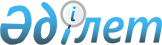 О минимальном размере уставного капитала заявителя (лицензиата)Постановление Правления Национального Банка Республики Казахстан от 28 апреля 2012 года № 168. Зарегистрировано в Министерстве юстиции Республики Казахстан 12 июня 2012 года № 7733.
      Сноска. В заголовок внесено изменение на казахском языке, текст на русском языке не меняется в соответствии с постановлением Правления Национального Банка РК от 29.01.2018 № 11 (вводится в действие по истечении двадцати одного календарного дня после дня его первого официального опубликования).
      В соответствии с Законом Республики Казахстан от 2 июля 2003 года "О рынке ценных бумаг" (далее - Закон) Правление Национального Банка Республики Казахстан ПОСТАНОВЛЯЕТ:
      1. Установить минимальный размер уставного капитала для заявителя на:
      1) осуществление деятельности по управлению инвестиционным портфелем с правом привлечения добровольных пенсионных взносов (добровольный накопительный пенсионный фонд) в размере 800 000 - кратного размера месячного расчетного показателя, установленного законом о республиканском бюджете на соответствующий финансовый год;
      2) осуществление брокерской и (или) дилерской деятельности с правом ведения счетов клиентов в качестве номинального держателя в размере, не превышающем требования к уставному капиталу, установленном в Законе Республики Казахстан "Об акционерных обществах" (далее – Закон об АО);
      3) осуществление брокерской и (или) дилерской деятельности без права ведения счетов клиентов в организационно-правовой форме:
      акционерного общества - в размере, не превышающем требования к уставному капиталу, установленном в Законе об АО;
      товарищества с ограниченной ответственностью - в размере, не превышающем требования к уставному капиталу, установленном в Законе Республики Казахстан "О товариществах с ограниченной и дополнительной ответственностью" (далее – Закон о ТОО);
      4) осуществление деятельности по управлению инвестиционным портфелем без права привлечения добровольных пенсионных взносов в размере, не превышающем требования к уставному капиталу, установленном в Законе об АО;
      5) совмещение брокерской и (или) дилерской деятельности с деятельностью по управлению инвестиционным портфелем без права привлечения добровольных пенсионных взносов в размере, не превышающем требования к уставному капиталу, установленном в Законе об АО;
      6) осуществление деятельности по организации торговли с ценными бумагами и иными финансовыми инструментами в размере 500 000 - кратного размера месячного расчетного показателя, установленного законом о республиканском бюджете на соответствующий финансовый год;
      7) осуществление клиринговой деятельности по сделкам с финансовыми инструментами в размере 500 000 - кратного размера месячного расчетного показателя, установленного законом о республиканском бюджете на соответствующий финансовый год;
      8) осуществление трансфер-агентской деятельности профессиональным участником рынка ценных бумаг, созданным в организационно-правовой форме:
      акционерного общества - в размере, не превышающем требования к уставному капиталу, установленном в Законе об АО;
      товарищества с ограниченной ответственностью - в размере, не превышающем требования к уставному капиталу, установленном в Законе о ТОО;
      9) совмещение деятельности по управлению инвестиционным портфелем с правом привлечения добровольных пенсионных взносов с брокерской и (или) дилерской деятельностью в размере 800 000 - кратного размера месячного расчетного показателя, установленного законом о республиканском бюджете на соответствующий финансовый год.
      Сноска. Пункт 1 – в редакции постановления Правления Агентства РК по регулированию и развитию финансового рынка от 23.11.2022 № 106 (вводится в действие по истечении десяти календарных дней после дня его первого официального опубликования).

      2. Исключен постановлением Правления Агентства РК по регулированию и развитию финансового рынка от 28.12.2020 № 128 (вводится в действие по истечении десяти календарных дней после дня его первого официального опубликования).

      3. Исключен постановлением Правления Агентства РК по регулированию и развитию финансового рынка от 28.12.2020 № 128 (вводится в действие по истечении десяти календарных дней после дня его первого официального опубликования).


      4. Признать утратившим силу постановление Правления Агентства Республики Казахстан по регулированию и надзору финансового рынка и финансовых организаций от 28 ноября 2008 года № 197 "О минимальном размере уставного капитала заявителя на получение лицензии для осуществления деятельности на рынке ценных бумаг и юридического лица, осуществляющего деятельность на рынке ценных бумаг на основании лицензии" (зарегистрированное в Реестре государственной регистрации нормативных правовых актов под № 5461).
      5. Настоящее постановление вводится в действие по истечении десяти календарных дней после дня его первого официального опубликования.
					© 2012. РГП на ПХВ «Институт законодательства и правовой информации Республики Казахстан» Министерства юстиции Республики Казахстан
				
Председатель
Национального Банка
Г. Марченко